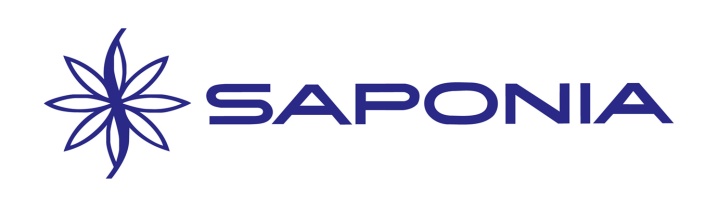 Sukladno Zakonu o tržištu kapitala, Saponia d.d. Osijek objavljuje Godišnji dokument objavljenih informacija za godinu 2010.Sve informacije navedene u Dokumentu su na propisani način objavljene na Zagrebačkoj burzi, Službenom registru propisanih informacija Hrvatske agencije za nadzor financijskih usluga, te na Hrvatskoj izvještajnoj novinskoj agenciji, kao i na našim Internet stranicama:http://www.saponia.hrSaponia d.d. OsijekKontakt:Zdravko Pavić +385 31 513710Email: zdravko.pavic@saponia.hrGodišnji upitnik objavljenih informacijaGodišnji upitnik objavljenih informacijaGodišnji upitnik objavljenih informacijaGodišnji upitnik objavljenih informacijaza godinu 2010.za godinu 2010.za godinu 2010.za godinu 2010.RbrObjavljena informacijaDatum objaveMjesto objave1.Tromjesečni izvještaj (čl.410. ZTK), nekonsolidiran za četvrto tromjesečje 2009. godine06.04.2010Zagrebačka burza ,                                                Hrvatska agencija za nadzor financijskih usluga,                                                  Hrvatska izvještajna novinska agencija,                                          Internet stranice Saponije2.Tromjesečni izvještaj (čl.410. ZTK), konsolidiran za četvrto tromjesečje 2009. godine06.04.2010Zagrebačka burza ,                                                Hrvatska agencija za nadzor financijskih usluga,                                                  Hrvatska izvještajna novinska agencija,                                          Internet stranice Saponije3.Poziv za Glavnu skupštinu01.06.2010.Zagrebačka burza ,                                                Hrvatska agencija za nadzor financijskih usluga,                                                  Hrvatska izvještajna novinska agencija,                                          Internet stranice Saponije5.Godišnji izvještaj (čl.410.ZTK), nekonsolidiran, revidiran za 2009. godinu04.05.2010Zagrebačka burza ,                                                Hrvatska agencija za nadzor financijskih usluga,                                                  Hrvatska izvještajna novinska agencija,                                          Internet stranice Saponije6.Godišnji izvještaj (čl.410.ZTK), konsolidiran, revidiran za 2009. godinu31.05.2010Zagrebačka burza ,                                                Hrvatska agencija za nadzor financijskih usluga,                                                  Hrvatska izvještajna novinska agencija,                                          Internet stranice Saponije7.Tromjesečni izvještaj (čl.410. ZTK), nekonsolidiran za prvo tromjesečje 2010. godine29.04.2010Zagrebačka burza ,                                                Hrvatska agencija za nadzor financijskih usluga,                                                  Hrvatska izvještajna novinska agencija,                                          Internet stranice Saponije8.Tromjesečni izvještaj (čl.410. ZTK), konsolidiran za prvo tromjesečje 2010. godine29.04.2010Zagrebačka burza ,                                                Hrvatska agencija za nadzor financijskih usluga,                                                  Hrvatska izvještajna novinska agencija,                                          Internet stranice Saponije9.Odluke Glavne skupštine01.06.2010Zagrebačka burza ,                                                Hrvatska agencija za nadzor financijskih usluga,                                                  Hrvatska izvještajna novinska agencija,                                          Internet stranice Saponije10.Tromjesečni izvještaj (čl.410. ZTK), nekonsolidiran za drugo tromjesečje 2010. godine30.07.2010Zagrebačka burza ,                                                Hrvatska agencija za nadzor financijskih usluga,                                                  Hrvatska izvještajna novinska agencija,                                          Internet stranice Saponije11.Tromjesečni izvještaj (čl.410. ZTK), konsolidiran za drugo tromjesečje 2010. godine30.07.2010Zagrebačka burza ,                                                Hrvatska agencija za nadzor financijskih usluga,                                                  Hrvatska izvještajna novinska agencija,                                          Internet stranice Saponije12.Tromjesečni izvještaj (čl.410. ZTK), nekonsolidiran za treće tromjesečje 2010. godine29.10.2010Zagrebačka burza ,                                                Hrvatska agencija za nadzor financijskih usluga,                                                  Hrvatska izvještajna novinska agencija,                                          Internet stranice Saponije13.Tromjesečni izvještaj (čl.410. ZTK), konsolidiran za treće tromjesečje 2010. godine29.10.2010Zagrebačka burza ,                                                Hrvatska agencija za nadzor financijskih usluga,                                                  Hrvatska izvještajna novinska agencija,                                          Internet stranice Saponije